 АДМИНИСТРАЦИЯ 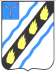 СОВЕТСКОГО МУНИЦИПАЛЬНОГО РАЙОНА САРАТОВСКОЙ ОБЛАСТИ ПО С Т А Н О В Л Е Н И Е	 от  07.02.2014    №  109 р.п.Степное   внесении изменений в постановлениеадминистрации Советского муниципального района от 14.03.2012   № 168 Руководствуясь Уставом Советского муниципального района, админи- страция Советского муниципального района ПОСТАНОВЛЯЕТ:  Внести в постановление администрации Советского муниципального района от 14.03.2012 № 168 «О долгосрочной районной целевой программе «Комплексные меры противодействия злоупотреблению наркотиками и их незаконному обороту в Советском муниципальном районе»» на 2012 – 2014 годы следующие изменения:  в наименовании и по тексту постановления и в приложении к поста- новлению слова «долгосрочная муниципальная целевая программа» заменить словами «муниципальная программа» в соответствующих падежах;  приложение к постановлению изложить в новой редакции (прилагает- ся)  Настоящее постановление вступает в силу со дня его подписания. Глава  администрации  Советского муниципального  района                                                                                    	С.В. Пименов Медведева М.В.  37 71 2Приложение к   постановлению   администрации  Советского   муниципального  района   от_____________ №__________ Приложение к   постановлению   администрации  Советского   муниципального  района   от   14.03.2012   г   №      168   Муниципальная  программа «Комплексные меры противо-действия злоупотреблению наркотиками  их незаконному обороту Советском  муниципальном  районе» на 2012-2014 годы  3Паспорт муниципальной программы «Комплексные меры противодействия злоупотреблению наркотиками   их незаконному обороту в Советском  муниципальном  районе»на 2012-2014 годы Наименование Программы 	-  муниципальная программа «Комплексные меры  противодействия  злоупотреблению наркотиками  и  их  незаконному  обороту  в Советском    муниципальном    районе»  на 2012-2014 годы (далее - Программа) Основание  для  разработки Программы Заказчик    Программы Основной  разработчик Программы Цель и задачи Программы, важнейшие  оценочные  по- казатели   распоряжение Правительства Саратовской области от 26 мая 2010 года № 142-р «О раз- работке  муниципальной  программы  «Ком- плексные  меры  противодействия  злоупот- реблению  наркотиками  и  их  незаконному обороту  в  Саратовской  области»  на  2012- 2014 годы.  Администрация  Советского  муниципаль- ного  района,  Межмуниципальный отдел Министерства Внутренних дел  Российской Федерации «Советский»  (по  согласованию).  Администрация  Советского  муниципаль- ного  района   целью  Программы  является  снижение уровня  незаконного потребления наркотиков жителями  района,  а  также  количества  пре- ступлений, связанных с незаконным оборо- том наркотических средств и психотропных веществ. Задачи Программы:   наращивание усилий по пресечению неза- конного оборота наркотиков;   повышение уровня осведомленности насе- ления района о неблагоприятных последст- виях незаконного употребления  наркотиче- ских  средств,  психотропных  веществ,  их  4прекурсоров и о методике оказания помощи наркозависимым;  укрепление межведомственного взаимодей- ствия  при  проведении  антинаркотических  мероприятий;   сосредоточение сил и средств правоохрани- тельных  органов  и  заинтересованных  ве- домств района по противодействию злоупот- реблению наркотиками и   их незаконному обороту;    выполнение  задач  Программы  обеспечит повышение     уровня общественной безопас- ности, результативности борьбы с незакон- ным   оборотом   наркотических средств, бо- лее надежную защиту жизни, здоровья, сво- боды и достоинства граждан Сроки и этапы реализации Программы  реализация Программы будет осуществлена  течение  2012-2014  годов  в  два  этапа: I этап  - 2012 год – подготовительная работа по реализации Программы с частичной реа- лизацией отдельных мероприятий; II этап – 2013-2014  годы – последовательная реализация Программы в полном объеме Исполнители Программы 	- Администрация  Советского  муниципаль- администрация  Советского  муниципаль-ного    района;    Межмуниципальный  отдел Министерства  Внутренних  дел  Российской Федерации «Советский»  (по  согласованию),  ГУЗ  СО «Степновская  ЦРБ», (по  согласо-МБУЗ    «Степновская    ЦРБ»,    управление  ванию),  управление  образования админист-образования  администрации    Советского  рации  Советского  муниципального  района,  муниципального    района,    государственное  государственное  бюджетное общеобразова-бюджетное общеобразовательное  учрежде-тельное    учреждение  Саратовской  области ние  Саратовской  области  начального  про-начального  профессионального    обучения  фессионального  обучения  «ПУ-77» (по  со-«ПУ-77» (по  согласованию),  ГАУ Саратов-гласованию),    ГАУ  Саратовской  области ской области «Центр  социальной  защиты  «Комплексный центр  социального  обслу-населения Советского района» (по  согласо-живания  населения Советского района» (по  ванию), управление  культуры  и  кино	 адми-согласованию),  отдел  культуры  и  кино	 	ад-нистрации    Советского    муниципального  министрации  Советского  муниципального  района,  отдел  по  молодежной  политике,  физкультуре,  спорту  и  социальным  вопро- сам  администрации    Советского    муници-пального  района,  ГКУ Саратовской области пального  района,  ГКУ Саратовской области  «Центр  занятости  населения  Советского  района» (по  согласованию). района» (по  согласованию).  Объем и источники финан-	для  реализации  программных  мероприятий  5 Система программных мероприятий  муниципальной  программы «Комплексные меры противодействия злоупотреблению наркотиками и их незаконному обороту  Саратовской области» на 2012-2014 годы	Мероприятия Исполнители 	Срок ис-	Источник 	Финансовые затраты (тыс. рублей) п/п полнения финансиро- вания всего 2012 год 2013 год 2014 год 1 2 3 4 5 6 7 8 9 Раздел 1. Организационно-управленческие мероприятия   Организация работы  районно-	Администрация    Советского  в течение го  «Межведомственного  ко- ординационного  Совета  по  профилактике  наркомании  на  территории  Советского  муни- ципального  района муниципального  района года 1 2 3 4 5 6 7 8 9   Проведение молодежных акций 	Управление    образования  в течение  циклов мероприятий под де- визом «XXI век – без наркоти- ков» администрации 	 	Советского  муниципального    района,  отдел  культуры  и  кино  ад-министрации 	 	Советского  муниципального    района,  комиссия  по  делам  несо- вершеннолетних    и    защите  их  прав  администрации 	 	Со-ветского    муниципального  района года внебюд- жетные средства 47.0 12.0 16,0 19,0 1 2 3 4 5 6 7 8 9 Итого по разделу 47,0 12,0 16,0 19,0 Раздел 2. Профилактика злоупотребления наркотическими средствами   Проведение  рейдов  по  месту 	Подразделение    по    делам  ежеме-жительства  учащихся  с  целью обследования жилищных усло- вий, занятости их во внеуроч- ное время, выявления несовер- шеннолетних,  употребляющих наркотические  и  токсические вещества,  вовлечение  в  круж- ковую работу. несовершеннолетних   Меж- муниципального  отдела  Ми- нистерства  Внутренних  дел Российской  Федерации  «Со- ветский» (по  согласованию),  комиссия  по  делам  несо- вершеннолетних    и    защите  их  прав  администрации  Со- ветского    муниципального  района,  управление  образо- вания администрации Совет- ского  муниципального  рай-она        сячно   Проведение конкурса  по  про-	Управление  образованияад-	в  течение 	29,0 	9,1 	19,9 филактике  наркомании  среди  министрации Советского  года средних  общеобразовательных  муниципального    района,  местный  1 2 школ  и ГОУ НПО ПУ-77 3 управление культуры  и  кино  администрации 	 	Советского  муниципального    района,  комиссия  по  делам  несо- вершеннолетних    и    защите  их  прав  администрации	 	Со-ветского    муниципального  района 4 5 бюджет 6  7  8 9   Проведение    районного    кон-	Управление  образования ад-в  течение 	внебюд-курса    школьных    агитбригад  министрации 45,0 10,0 16,0 19,0 по    профилактике    здорового  образа  жизни Советского  муниципального    района, управление  культуры  и  ки-но администрации	 	Советско-го  муниципального  района, комиссия  по  делам  несо- вершеннолетних    и    защите  их  прав  администрации	 	Со-ветского    муниципального  района года жетные средства местный бюджет 9. Обеспечение работы «Родитель- ских  университетов  педагогиче- ских  знаний»,  учреждений  на- чального профессионального об- разования с целью обучения ро- дителей методам раннего распо- знавания употребления подрост- ками  наркотических  и  токсиче- ских средств Управление  образования	 	ад- министрации  Советского  муниципального  района, го- сударственное    бюджетное общеобразовательное    учре- ждение  начального профес- сионального  обучения  «ПУ- (по  согласованию)  постоянно 1 2 3 4 5 6 7 8 9  	Организация проведения в му-Администрация  Советского  	в  течение 	31,0 	8,0 	11,0 	12,0 зейных  комнатах и библиоте- ках  района  тематических  вы- ставок и мероприятий антинар- котической направленности . муниципального  района,  управление  образования ад-министрации Советского  муниципального  района,      управление культуры  и  кино  администрации Советского  муниципального  района года внебюд-жетные средства местный  бюджет 1 2 3 4 5 6 7 8 9 1 2 3 вания администрации Совет- ского  муниципального  рай-она,    	   управление культуры    кино  администрации Со- ветского    муниципального  района     4 5 6 7 8 9 15  Организация    трудоустройства  	Комиссия  по  делам  несо-	в  течение 	внебюд-детей  в  летний  период,  про- живающих  в  семьях,  находя- щихся  в  социально  опасном  положении вершеннолетних    и    защите  их  прав администрации Со- ветского    муниципального  района,  ГАУ    Саратовской области  «Центр  социальной  защиты  населения Советско- го района» (по  согласованию),  управ- ление    образования  админи- страции  Советского    муни- ципального  района, ГКУ Са- ратовской  области   «Центр  занятости населения  Совет- ского  района» (по  согласо- ванию) года жетные средства 100,0 22,0 33,0 45,0 16  Ведение    единого    районного  банка  данных  детей,  состоя-щих  на  учете  внутришколь-Комиссия  по  делам  несо- вершеннолетних  и  защите  их  прав администрации Со-1 2 ном,  в  подразделении  по  де- лам  несовершеннолетних  рай- онного    отдела    внутренних  дел Итого по разделу 3 ветского  муниципального  района,  подразделение  по  делам  несовершеннолетних	 Межмуниципального отдела Министерства Внутренних дел Российской Федерации «Советский» (по  согласова- нию),  управление  образова-ния администрации Совет-ского  муниципального  рай- она 4   течение года 5 6 260,0 7 62,0 8 98,0 9 100,0 Раздел 3. Противодействие незаконному обороту наркотических средств и психотропных веществ 1 2 3 4 5 6 7 8 9 ческих средств и психоактивных Российской Федерации «Со-веществ для использования опе-ветский»  средства 1 2 ративными подразделениями правоохранительных органов. Всего ИТОГО: Местный бюджет Внебюджетные средства 3 (по  согласованию) 4 5  6 35,0 342,0 59,1,0 282,9 7 11,0 85,0 0 85,0 8 12,0 126,0 9,10 116,9 9 12,0 131,0 50,0 81,0 Верно: начальник отдела делопроизводства и контроля                                                                                                              Н.В. Черникова сирования Программы  342 тыс. рублей, в том числе:  в 2012 году –85 тыс. рублей  внебюджетных средств; в 2013 году –126 тыс.рублей 116,9 тыс. рублей внебюджетных средств,  9,1 тыс.рублей средства местного бюджета в  2014 году-131 тыс. руб. 81 тыс.рублей внебюджетных средств,  50 тыс.рублей средства местного бюджета. Ожидаемые  результаты реализации Программы -  создание  эффективной  системы  противо-действия наркопреступности и профилактики наркомании; - закрепление тенденции к снижению числа  наркопреступлений;  - снижение потребности и уровня незаконной реализации  наркотических  средств  и пси-хотропных     веществ,  связанные с ней сни-жение  уровня  заболеваемости  СПИДом  и распространения ВИЧ-инфекции; - оздоровление обстановки на улицах  и   в  общественных    местах,  обеспечение  опти-мального реагирования на угрозы    общест-венной    безопасности, восстановление до-верия  общественности  к  правоохранитель-ным органам. Система  контроля  за  ис-полнением Программы общий  контроль  за  реализацией  Програм-мы  осуществляет  администрация  Советско-го  муниципального  района. В  качестве  инструментов  контроля  за  хо-дом  исполнения  Программы  будут  исполь-зоваться: - подготовка  ежегодной  информации  о  хо-де  реализации  Программы; - поэтапный  отчет  о  ходе  реализации  Про-граммы  на     постоянно  действующих  со-вещания  при  главе  администрации,  на  коллегиях  администрации  муниципального  района. 2.  Организация работы межве-домственной координационной группы по реализации Про-граммы Администрация    Советского  муниципального  района в течение года 3.  Проведение    анкетирования  учащихся  по  проблемам  здо-рового  образа  жизни  с  целью  определения  причин  распро-странения  наркомании,  алко-голизма  и  табакокурения,  а  также  склонности  учащихся  к  употреблению  психоактивных  веществ. Подготовка информа-ционно-аналитических  мате-риалов и прогнозов на основа-нии полученных данных Управление  образования ад-министрации    Советского  муниципального  района  в течение года 5.   Активизация  взаимодействия Межмуниципального  отдела Министерства Внутренних дел Российской  Федерации    «Со-ветский»,  и    наркологической  службы  района  в профилакти-ческой работе с состоящими на учете  лицами,  склонными  к употреблению  наркотических веществ,  а  также  работы  ин-спекторов  по  делам  несовер-шеннолетних с семьями, роди-тели в которых являются нар-команами. Межмуниципальный отдел Министерства Внутренних дел Российской Федерации «Советский» (по  согласова-нию),   МБУЗ «Степновская  ЦРБ», комиссия  по  делам  несовершеннолетних  и  за-щите  их  прав  администра-ции  Советского  муници-пального  района в течение года 10.  Проведение  заседаний  «круг-лых  столов»  по  профилактике  наркомании   с  привлечением  заинтересованных  ведомств Комиссия  по  делам  несо-вершеннолетних  и  защите  их  прав администрации Со-ветского  муниципального  района,  управление  образо-вания, ГУЗ СО «Степновская  ЦРБ» в течение года внебюд-жетные средства 34,0 11,0 11,0 12,0 12.  Организация  районных  меро-                                                               в  течение 12.  Организация  районных  меро-                                                               в  течение 12.  Организация  районных  меро-                                                               в  течение 12.  Организация  районных  меро-                                                               в  течение 12.  Организация  районных  меро-                                                               в  течение внебюд-жетные средства 35,0 11,0 12,0 12,0 приятий, направленных на ин-      ГУЗ  СО   «Степновская             года приятий, направленных на ин-      ГУЗ  СО   «Степновская             года приятий, направленных на ин-      ГУЗ  СО   «Степновская             года приятий, направленных на ин-      ГУЗ  СО   «Степновская             года приятий, направленных на ин-      ГУЗ  СО   «Степновская             года формирование  населения  рай-     ЦРБ», ГАУ Саратовской об-формирование  населения  рай-     ЦРБ», ГАУ Саратовской об-формирование  населения  рай-     ЦРБ», ГАУ Саратовской об-формирование  населения  рай-     ЦРБ», ГАУ Саратовской об-формирование  населения  рай-     ЦРБ», ГАУ Саратовской об-она о вреде употребления нар-      ласти  «Центр    социальной  она о вреде употребления нар-      ласти  «Центр    социальной  она о вреде употребления нар-      ласти  «Центр    социальной  она о вреде употребления нар-      ласти  «Центр    социальной  она о вреде употребления нар-      ласти  «Центр    социальной  котиков.                                            защиты  населения Советско-го района»(по  согласованию) котиков.                                            защиты  населения Советско-го района»(по  согласованию) котиков.                                            защиты  населения Советско-го района»(по  согласованию) котиков.                                            защиты  населения Советско-го района»(по  согласованию) котиков.                                            защиты  населения Советско-го района»(по  согласованию) 13    Выявление  семей,  находящих-ся  в  социально  опасном  по-ложении,  ведение  банка  дан-ных  семей Комиссия  по  делам  несо-вершеннолетних    и    защите  их  прав администрации Со-ветского    муниципального  района,  ГАУ   Саратовской области  «Центр  социальной  защиты  населения Советско-го района» (по  согласованию)  управле-ние    образования  админист-рации  Советского    муници-пального  района 14  Проведение  рейдов  по  месту жительства  учащихся  с  целью обследования жилищных усло-вий, занятости их во внеуроч-ное время, выявления несовер-шеннолетних,  употребляющих наркотические  и  токсические вещества,  вовлечение  в  круж-ковую работу. Подразделение    по    делам  несовершеннолетних   Меж-муниципального  отдела  Ми-нистерства  Внутренних  дел Российской  Федерации  «Со-ветский» (по  согласованию),  комиссия  по  делам  несо-вершеннолетних    и    защите  их  прав  администрации  Со-ветского    муниципального  района,  управление  образо-ежеме-сячно 17  Анализ эффективности взаимо-действия  органов  здравоохра-нения  с  правоохранительными органами  по  установлению продавцов  наркотических  ве-ществ  у  лиц,  поступивших  в больницу с признаками нарко-тического отравления. Межмуниципальный  отдел Министерства  Внутренних дел  Российской  Федерации «Советский» (по  согласова-нию),  ГУЗ  СО «Степновская  ЦРБ» в  течение года 18.  Осуществить  комплекс  опера-тивно-розыскных  мероприятий  по  выявлению  и  пресечению  правонарушений,  связанных  с  незаконной  реализацией  нар-котических,  психотропных  и  сильнодействующих  веществ  должностными  лицами  учре-ждения  системы  здравоохра-нения  всех  форм  собственно-сти Межмуниципальный отдел Министерства Внутренних дел Российской Федерации «Советский» (по  согласова-нию) в  течение года 19.  Проведение оперативно – про-филактических  операций «Мак», «Игла», иные плановые мероприятия, направленные на обнаружение незаконных посе-вов наркокультур, уничтожение очагов произрастания дикорас-тущей  конопли,  выявления правонарушений в системе ле-гального  оборота  наркотиков, перекрытие каналов их утечки, выявление и ликвидацию под-польных  нарколабораторий, пресечение незаконного посту-пления наркотиков на террито-рию района. Межмуниципальный  отдел Министерства  Внутренних дел  Российской  Федерации «Советский» (по  согласова-нию),  главы  администраций  сельских и  городских муни-ципальных образований  (по  согласованию) в  течение года 20  Приобретение экспресс-тестов определения наличия наркоти-Межмуниципальный отдел Министерства Внутренних дел в  течение года внебюд-жетные 35,0 11,0 12,0 12,0 